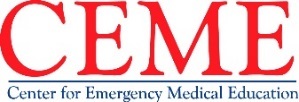 CME ACTIVITY FORMType of CME Activity: (Check ALL that apply) Live Course       Enduring Material  Joint-Provider	 Journal-Based     2.		Title of the Activity:  3.     Number of hours of AMA/PRA CME credits requested:  (# of CME credits should equal hours of lectures)4.	Are You Requesting ACEP credits?	 Yes	    No     Are You Requesting AOA credits?	 Yes	    No	PLEASE NOTE: ADDITIONAL FEES WILL BE INVOICED FOR THESE APPLICATIONS BASED ON CREDIT COUNTS AND NUMBER OF REPEAT COURSES 5.		Date(s) of Activity or Release if Enduring Material: 6.	Activity Director: (List Name, Title, Office Address, Phone #, Email Address)7.	List faculty and planning members including title (MD, DO) & credentialsAttach all completed and signed Disclosure forms 8.	Needs Assessment:  What resources were used to identify gaps? 	(Please indicate the source from which this educational need was determined) Check all that apply and ATTACH DOCUMENTATION! (Survey results, evaluation data, committee minutes, literature or other material to show how the need was determined)	 Patient Survey						 Literature Review	    	 Evaluation Results						 Focus Group			 Interview							 Clinical Observation	  Current Trends in Emergency Medicine			 Self - Assessment	 Survey of Target Audience					 Peer Review Mortality/Morbidity Statistics				 Faculty Perception Consensus of Experts	 				 QI issue		 Other (Please describe): 9.     List expected outcomes on the Gap Analysis form.  Evaluation questions must be related back to intended outcomes.   (See instructions with Gap Form for guidance.) 10.	Target Audience: This activity is planned to meet the needs of what group(s) of health care professionals? Physicians			 Nurse Practitioners, PAs, RN  Other: Malpractice Attorneys, Risk Management Managers, Healthcare Executives11.	Provide a brief description / overview of your course.12.     Attach a brief narrative description of each presentation with at least 3                                                                                  learning objectives:  (Objectives describe expected change in terms of competence, performance and/or patient outcomes. Do not use words like “understand, learn, know”)  13. 	How will participants be informed of objectives? ((Check all that apply)	 Website	 Brochures / other mailers 		 Email advertisement Handouts Enduring Initial CME page Other (describe)14.     Educational Format: (Check all that apply)	 Live     	 Journal Review	 Case Studies Online Streaming Video DVD Audio CDs Abstract15.	IOM/ACGME/ABMS Competencies:  What desirable physician attribute or   competencies are incorporated into the content?  (Check all that apply)       ACGME/ABMS Competencies Patient Care and Procedural Skills Medical Knowledge Practice-Based Learning and Improvement Interpersonal and Communication Skills Systems-Based Practice       Institute of Medicine Competencies		 Provide Patient-Centered Care		 Work in Interdisciplinary Teams 		 Employ Evidence-Based Practice		 Apply Quality Improvement		 Utilize Informatics       Interprofessional Education Collaborative Competencies		 Values/Ethics for Interprofessional Practice		 Roles/Responsibilities		 Interprofessional Communication	 Teams and Teamwork16.	Include a copy of Marketing/Promotional Materials – 		all marketing materials must be reviewed by CEME before distribution17.	How will the presentations be interactive with the audience?	(Check all that apply)	 Activity Evaluation	 Pre and / or Post Test      Other (describe)18.	How Will Verification of Participation Be Obtained: (Check all that apply) Sign-in sheets	   Enduring-Post Test (80% score) & Evaluation Scanning	            Other (describe)   19.	How Will Successful Completion Be Verified: Submission of evaluation form Enduring - Post Test (80% score)	 Other20. 	How Will Participants Be Notified of Criteria for Successful Completion  (Check all that apply) Via handouts/website Information on brochure	 Verbally prior to start of activity	 Slide prior to start activity21.    How will the evaluation data be used to plan future CME activities:	(Check all that apply)      Make improvements to future presentations       Create new programs      Change the faculty or facility      Other (describe)22.    Commercial Support:  If this activity receives grants or “in-kind” support from commercial sponsors, please list all companies, representative and contact email. List type of support (monetary / amount and /or “in-kind” equipment / type)If commercial support is secured for this activity, a Letter of Agreement must be sent to the commercial entity from CEME. 23.  How will disclosure of relevant (or no relationship) financial relationships, commercial and/or in-kind support or the unlabeled use of commercial products be made to participants prior to the beginning of the activity?  	CEME must have documentation this took place.     Verbal announcement beginning of activity/session with signed attestation    Via handouts / syllabus given at start of activity/session    Via Power Point slide at beginning of presentation/session     Enduring activity - all information posted on the mandatory view 		Initial “landing” page24.	Post Activity Finances/Budget: Final budget income and expense report to be sent to CEME after activity is completed) Please include: Number of Registrants; Registration Fee per participant; any commercial support or exhibitors (Must abide by the ACCME Standard for Commercial Support); Expenditures including speakers honorariums and travel expenses, brochures/mailing expenses, syllabus/handout costs, food/refreshments, joint-sponsored CME fees, etc.25.	Program Responsibility:Activity Director-I am aware of the criteria for AMA  Category I TM  designation and agree to comply with these criteria:______________________________________			________________Activity Director Signature						Date______________________________________			________________National Director of CME Signature				Date